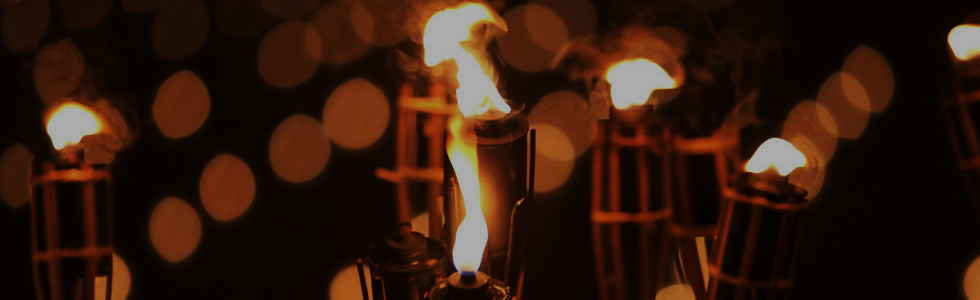 Beste ouders, leden en sympathisantenOok dit jaar nodigen wij jullie van harte uit op onze jaarlijkse fakkeltocht! Wat houdt dit in? Een gezellige en hartverwarmende tocht voor klein en groot, vrienden en familie. Met andere woorden: de ideale gelegenheid om nog eens je laarzen of stapschoenen aan te trekken en een mooi parcours in onze pittoreske omgeving met fakkels te ontdekken… Onderweg kan je genieten van enkele versnaperingen en warmhouders. Bij aankomst mag je een heus kampvuur verwachten waarrond je kan genieten van een lekkere kebab en de nodige kampvuurmuziek.  Wanneer? 	Zaterdag 16 maart Tijd? 			Vanaf 17.30 bent u hartelijk welkom op de scouts. Vanaf 18u zal om het kwartier steeds een nieuwe groep mensen mogen vertrekken. Inschrijven? 	Via de website: http://scoutswezel.be/fakkeltocht/webinschrijving/  Prijs?3 euro per persoon (hiervoor krijgt u ook een versnapering tijdens de tocht!) 3 euro per fakkel5 euro per kebab (kwart Turks brood met vlees en groenten).De kebabs mogen ter plekke betaald worden. Wel vragen we via het online formulier het aantal gewenste kebabs door te geven zodat wij een inschatting kunnen maken voor de aankoop van de ingrediënten. Je kan dit doen t.e.m. zondag 10 maart, dus wees er op tijd bij!Je kan natuurlijk ook dranken kopen aan democratische prijzen, zowel op de scouts als doorheen het parcoursWij hopen alvast dat jullie er allemaal kunnen bij zijn!Warme groetjes,De groepsleiding, leiding en OWG van Scoutswezel